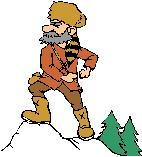 How did the U.S. government help traders traveling on the Santa Fe Trail?What role did the transcontinental railroad play in California’s development?How do we know that various cultures shaped one another in the Southwest after the Mexican Cession?Why did Mormons move from New York to the West in the early 1830s?What were empresarios? What challenges did Mexican Americans face when American settlers poured into the Southwest after the Mexican War?What did the American expansionists’ slogan “Fifty-four forty or fight!” refer to?What was true about the U.S. army at the beginning of the Mexican-American War?The Donner Party’s fate was the result of many mistakes and errors in judgment. What were those mistakes and which was the most disastrous?Define the following:	the AlamoStephen F. Austin	Antonio López de Santa Anna	Miguel Hidalgo y Costilla	John Tyler	the Mexican Cession	the Gadsden Purchase	the Treaty of Guadalupe Hidalgo	Brigham Young	manifest destiny	Big Bear Revolt	Battle of Buena VistaWhy did President Jackson refused to annex Texas at first?Study the quotation below and answer the question: What does the phrase “manifest destiny” mean[It is America’s] manifest destiny to overspread and to possess the whole continent which Providence [God] has given us for the development of the great experiment of liberty…” ~ John O’SullivanWhat happened to California’s population as a result of the Gold Rush?Which description fits the group of people known as “forty-niners”?What role did the transcontinental railroad play in California’s development?Why did the American fur trade need to move westward in the early 1800s?How would you describe the relationship between Native Americans and pioneers in the early days of the Oregon Trail? What evidence supports your view?What challenges did traveling the Oregon Trail present to pioneers and their families?